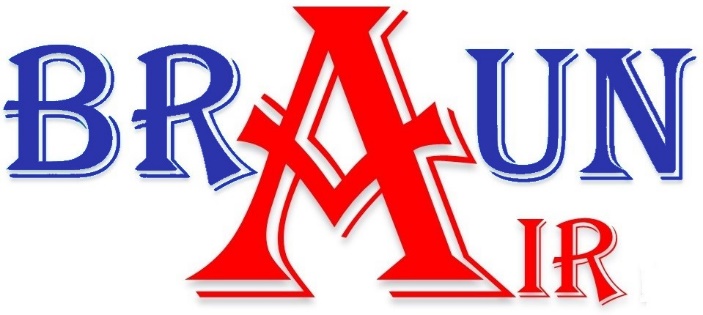 License #: TACLA83475CResidential Maintenance Contract Options  Option 1 includes (2) bi-annual visits.             Option 2 includes (4) quarterly visits Option 1 (1-year Contract) Inspection and Coil Cleaning Option.Inspection Includes:Run test system in cool/heat cycle for summer/winter inspection.Record refrigerant pressures and temperaturesRecord temperature split of evaporator coil. Record amp draws of all Mechanical components and verifies according to manufacture spec with data tag.Provide written results to the customer with an efficiency score and recommended repairs with quotes if any. Coil Cleaning Includes:Thoroughly clean condenser coil once a year.Basic chemical cleaning of evaporator coil once a year.Blow out drain line twice a year including a no-clog guarantee.Insert pan tabs in evaporator drain pan. (kills any potential growth and deodorizes supply air)Benefits:While under contract service call fee is waived. ($24.99 value)While under contract, a 15 % discount on parts is applied to any repairs needed.Pricing: $124.99/year for the 1st system and $74.99/year for each additional system.Option 2 (1-year Contract) Inspection, Coil Cleaning, Filter Change Option.Inspection Includes:Run test system in cool/heat cycle for summer/winter inspection.Record refrigerant pressures and temperaturesRecord temperature split of evaporator coil. Record amp draws of all Mechanical components and verifies according to manufacture spec with data tag.Provide written results to the customer with an efficiency score and recommended repairs with quotes if any. Coil Cleaning Includes:Thoroughly clean condenser coil once a year.Basic chemical cleaning of evaporator coil once a year.Blow out drain line twice a year including a no-clog guarantee.Insert pan tabs in evaporator drain pan. (kills any potential growth and deodorizes supply air)Filter Change Includes:(4) quarterly visits to replace filters with pleated MERV 8 rating or better.Benefits:While under Contract service call fee is waived. ($24.99 value)While under contract, a 15 % discount on parts is applied to any repairs needed.Pricing: $199.99/year for the First system and $99.99/year for each additional system.